ΑΝΑΚΟΙΝΩΣΗΚαινούρια εβδομάδα ξεκινάει με διαδικτυακές δράσεις για μικρούς και μεγάλους!Στο πλαίσιο των Συνοδευτικών Μέτρων του Ε.Π. “Επισιτιστικής και Βασικής Υλικής Συνδρομής ΤΕΒΑ/FEAD”, η Κ.Σ. Δυτικής Αττικής, με επικεφαλής τον Δήμο Φυλής, συνεχίζει τις διαδικτυακές της δράσεις και αυτή την εβδομάδα.ΠΡΟΓΡΑΜΜΑ ΕΒΔΟΜΑΔΑΣ 24/5/2021 – 30/5/2021Τρίτη 25 Μαΐου στις 18:00«Γιόγκα για ενήλικες»JoinZoomMeetinghttps://us05web.zoom.us/j/82804476092?pwd=VFB0bzBHQzl5aVBYM0p4SG1RdjlnQT09Meeting ID: 828 0447 6092Passcode: Zvsad7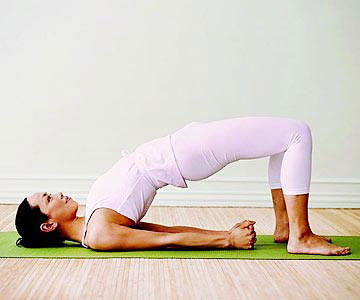 Τρίτη25Μαΐουστις 18:30«Kids musical dance class»Με τη Δασκάλα χορού και χορογράφο Μάτα ΜάραΑυτή την εβδομάδα θα μάθουμε χορογραφίες από το “Grease”! Μέρος 1οΑγόρια και κορίτσια ετοιμαστείτε για πολύ χορό!Η χορογράφος και δασκάλα χορού Μάτα Μάρα θα μας μάθει να χορεύουμε τα αγαπημένα μας Musical!JoinZoomMeetinghttps://us02web.zoom.us/j/81492336276?pwd=dXFjOWlUZHZjS2k1UGZRTUZHd0VwZz09Meeting ID: 814 9233 6276Passcode: 983567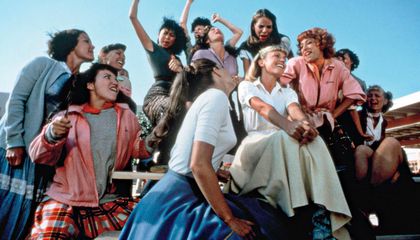 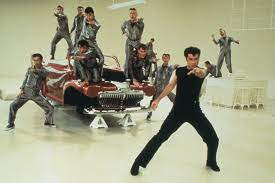  Τρίτη 25 Μαΐου στις 21:00«Εργαστήριο τραγουδιού για ενήλικες»Με τη δασκάλα Τραγουδιού Πολυτίμη Γιώτα«Δε ζητάω πολλά» MaraveyaΜε την ηθοποιό και τραγουδίστρια Πολυτίμη Γιώτα. Η Πολυτίμη Γιώτα διδάσκει τραγούδι σε ανθρώπους που αγαπούν το τραγούδι και θέλουν να βελτιώσουν την τεχνική τους αλλά και σε όσους θέλουν να εμπλουτίσουν το ρεπερτόριο. Ακόμα και αν δεν το έχετε δοκιμάσει ποτέ, ποτέ δεν είναι αργά για να τραγουδήσουμε!JoinZoomMeetinghttps://us02web.zoom.us/j/84353089309?pwd=dnVBRmVuL3QzUmlWYmJNYWZ0bzBKQT09Meeting ID: 843 5308 9309Passcode: 446732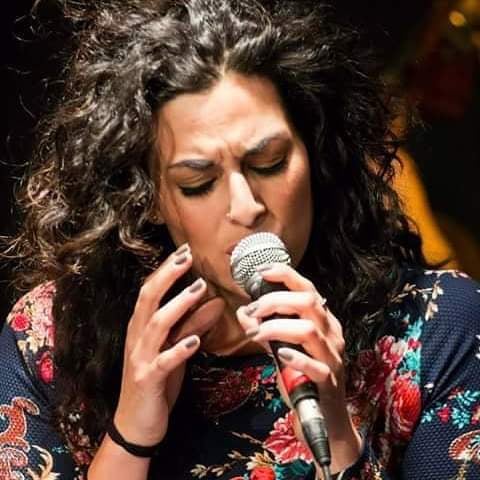 Τετάρτη 26 Μαΐου στις 18:00«Γνωριμία με τους Μεγάλους Ζωγράφους»(5-13 ετών)Με την εικαστικό Ελένη ΣγαρδέληΑΜΑΝΤΕΟ ΜΟΝΤΙΛΙΑΝΗ Σε αυτό το μάθημα θα γνωρίσουμε έναν υπέροχο Ιταλό Ζωγράφο τον Αμαντέο Μοντιλιάνη, ζωγράφιζε πάντα τους ανθρώπους με μακρύ λαιμό, ίσως για να φτάνουν πιο εύκολα στα σύννεφα!Υλικά: Χαρτί ακουαρέλας, τέμπερες& πινέλα  ή μαρκαδόρους ή χρωματιστές ξυλομπογιές, , μολύβι, ξύστρα, γόμα.Join Zoom Meetinghttps://us02web.zoom.us/j/86400811935?pwd=d3F1QmZBVGVsMlpma3habTU1QnA4dz09Meeting ID: 864 0081 1935Passcode: 379974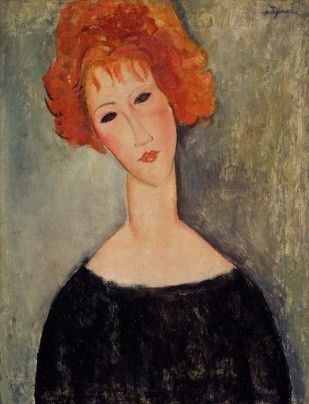 Τετάρτη 26 Μαΐου στις 20:00«Παιδική παράσταση με μουσική και παιχνίδι»«Ο γάιδαρος, θέλει να γίνει σούπερ σταρ!»Ένα παραμύθι από την Ινδία για έναν γάιδαρο, που ήθελε να γίνει τραγουδιστής, μια περιπέτεια γεμάτη τραγούδι και αστέρια! Παίζουν: Μαρία Ιωάννου, Γιάννης ΖαράγκαληςJoinZoomMeetinghttps://us02web.zoom.us/j/81961087848?pwd=UnZvQ3E1a1U5VFgzWUoxbVgxdEtzQT09Meeting ID: 819 6108 7848Passcode: 437798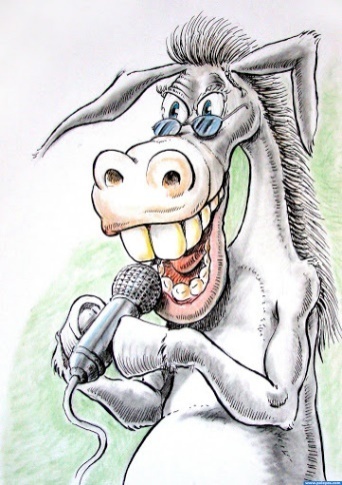  Πέμπτη 27 Μαΐου στις 17:30«Η Μουσική είναι παιχνίδι!»Ρυθμός και πάλι ρυθμός!Με την ηθοποιό και μουσικοπαιδαγωγό Άννα ΤζίμαΦέρτε τηγάνια, κουτάλες, τύμπανα, ή κατσαρόλες, ακόμα και άδειες γλάστρες μας κάνουν, και ελάτε να παίξουμε με τον ρυθμό!JoinZoomMeetinghttps://us02web.zoom.us/j/82738989536?pwd=NkErTFAyVXBxVHFqeFB1dTRkK1l0dz09Meeting ID: 827 3898 9536Passcode: 363168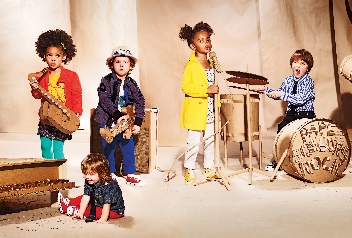 Πέμπτη 27 Μαΐου στις 18:00«Γιόγκα για παιδιά»JoinZoomMeetinghttps://us05web.zoom.us/j/84661654221?pwd=UG1mallyclI3RXl0SDRhTXU3VlZoUT09Meeting ID: 846 6165 4221Passcode: mLE9Sd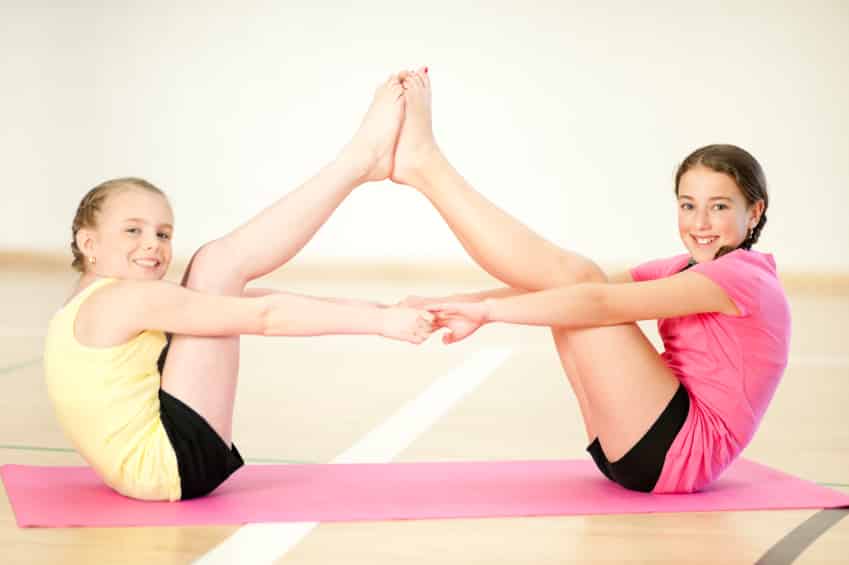 Πέμπτη 27 Μαΐου στις 18:30«Παραμυθο-εργαστήρι»Ελληνικά παραδοσιακά παραμύθια με δράκους και μαγικά παλάτια!Με την ηθοποιό Πολυτίμη ΓιώταΘα ανακαλύψουμε μαγικά παραμύθια από την Ελλάδα, έτσι όπως τα λέγανε τον παλιό καιρό!JoinZoomMeetinghttps://us02web.zoom.us/j/88068871576?pwd=Yk16UW5iM3pGTm1qK3d6MW1OS3VaZz09Meeting ID: 880 6887 1576Passcode: 361485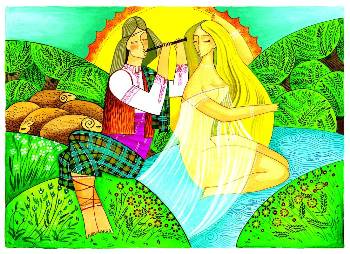 Παρασκευή 28 Μαΐου στις 11:00«Διαταραχές Πρόσληψης Τροφής»JoinZoomMeetinghttps://us04web.zoom.us/j/72140239699?pwd=MjVXY2dIUGlDRGRubUJicE5KdWhlUT09Meeting ID: 721 4023 9699Passcode: 123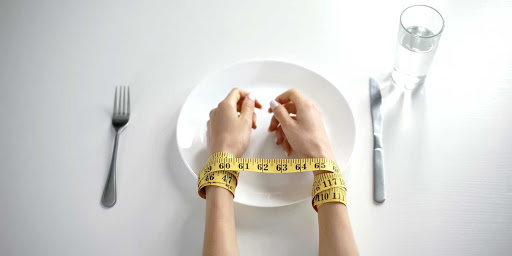 Παρασκευή 28 Μαΐου στις 12:00«Στάδια της Ζωής της γυναίκας και διατροφικές ανάγκες»Join Zoom Meetinghttps://us04web.zoom.us/j/75894479493?pwd=dTRHS0N0LzBlem11TnpEbVR3T0EzQT09Meeting ID: 758 9447 9493Passcode: 123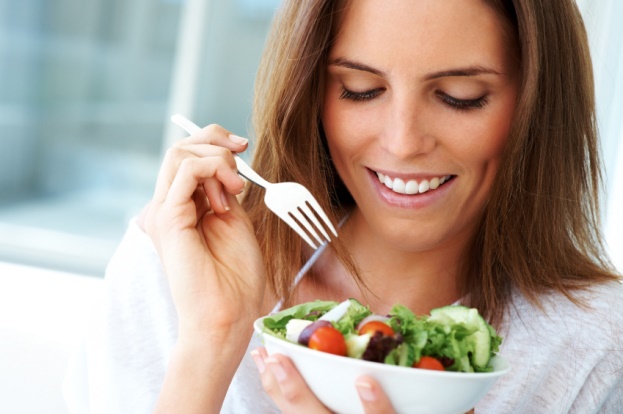 Παρασκευή 28 Μαΐου στις 18:00«Γιόγκα για παιδιά»JoinZoomMeetinghttps://us05web.zoom.us/j/84472570424?pwd=bTZhWiswanlMUXRtd3ZhYUZqUEdkZz09Meeting ID: 844 7257 0424Passcode: Amn6ms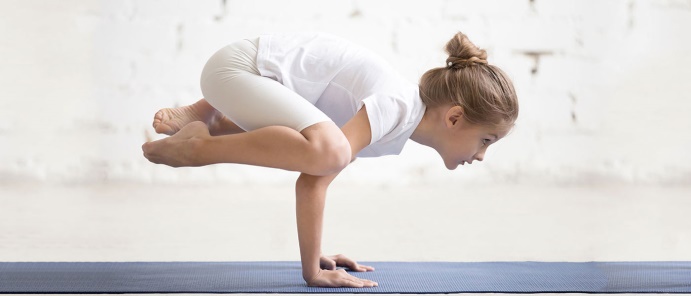 Παρασκευή 28 Μαΐου στις 18:30«Εργαστήριο τραγουδιού για παιδιά»Ας τραγουδήσουμε!Μέρος 3οΜε την Δασκάλα και Τραγουδίστρια Δανάη ΣτεργίουΗ Δανάη είναι τραγουδίστρια και θα μας μάθει και εμάς να τραγουδάμε!JoinZoomMeetinghttps://us02web.zoom.us/j/81288285380?pwd=bjRqSlhGZzVKVEtMZHArVGdZNU51dz09Meeting ID: 812 8828 5380Passcode: 970424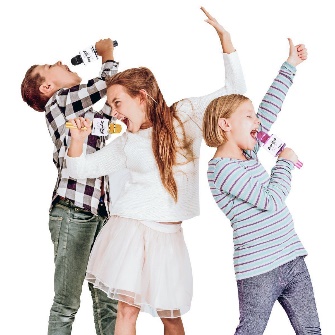 Παρασκευή 28 Μαΐου στις 19:30«Kids musical dance class!»Με τη Δασκάλα χορού και χορογράφο Μάτα ΜάραΑυτή την εβδομάδα θα μάθουμε χορογραφίες από το “Grease”! Μέρος 2οΑγόρια και κορίτσια ετοιμαστείτε για πολύ χορό!Join Zoom Meetinghttps://us02web.zoom.us/j/84520626211?pwd=YnV2c2RwUERxaTRuc1pxa2gvaTU3UT09Meeting ID: 845 2062 6211Passcode: 490749Παρασκευή 28 Μαΐου στις 21:00«Θεατρική παράσταση – Αναλόγιο»«Αγαμέμνονας» του ΑισχύλουΟ Θωμάς Κινδύνης και η Νίκη Παλικαράκη συναντιόνται για πρώτη φορά στον «Αγαμέμνονα» του Αισχύλου και μοιράζονται την απαγγελία των γλαφυρών στίχων του Αισχύλου. Ένα έργο όπου όλοι οι ήρωες ξέρουν από πριν το τι θα συμβεί αλλά κανείς δεν μπορεί να το σταματήσει…JoinZoomMeetinghttps://us02web.zoom.us/j/81076238022?pwd=VDBQakdLMkg1ajlRUVdDNG0yVWUvQT09Meeting ID: 810 7623 8022Passcode: 058872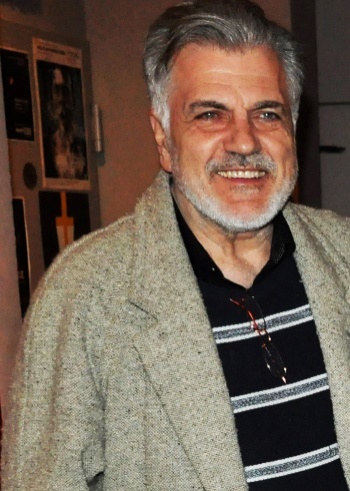 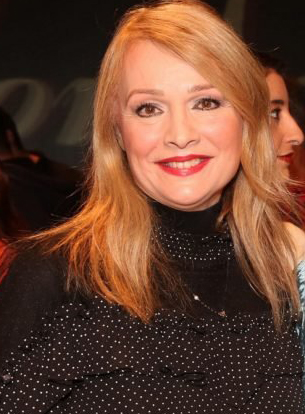 Σάββατο 29 Μαΐου στις 10:00«Εργαστήριο Θεατρικού παιχνιδιού»Με την ηθοποιό Μαρία Ιωάννου«Ο εγωιστής γίγαντας» του ΌσκαρΓουάιλντΜια φορά και έναν καιρό ζούσε ένας γίγαντας σ’ έναν πολύ όμορφο κήπο! Όμως ο γίγαντας αυτός ήταν εγωιστής και δεν ήθελε να μοιραστεί τίποτα με τους άλλους… Ελάτε να παίξουμε απίστευτους ρόλους σε αυτή την πολύ όμορφη ιστορία για την χαρά που μας δίνει η αγάπη και το μοίρασμα!JoinZoomMeetinghttps://us02web.zoom.us/j/84987967284?pwd=WkRpdXIrQkFKaGU2Y0NqeTdtb1UyZz09Meeting ID: 849 8796 7284Passcode: 255149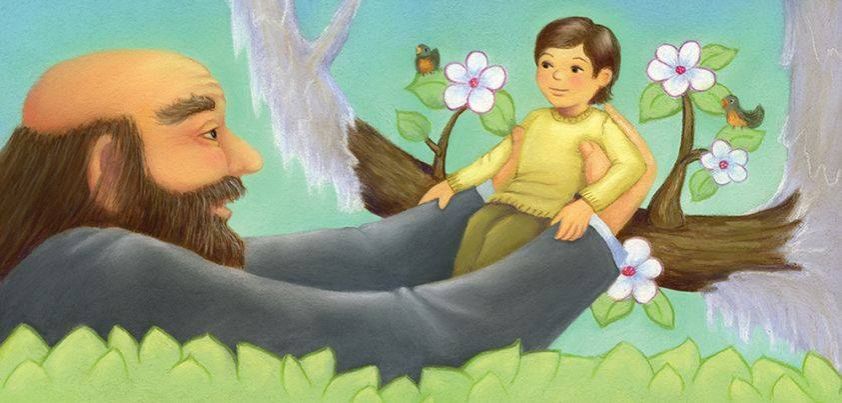 Σάββατο 29 Μαΐου στις 15:30«Παιδική θεατρική παράσταση» Παιδική παράσταση με μουσική κα παιχνίδι«Ο γάιδαρος, θέλει να γίνει σούπερ σταρ!»Ένα παραμύθι από την Ινδία για έναν γάιδαρο, που ήθελε να γίνει τραγουδιστής, μια περιπέτεια γεμάτη τραγούδι και αστέρια! Παίζουν: Μαρία Ιωάννου, Γιάννης ΖαράγκαληςJoinZoomMeetinghttps://us02web.zoom.us/j/81627266867?pwd=dVNxd3VsWWRiOXpYZ3BjSFlTS3hKdz09Meeting ID: 816 2726 6867Passcode: 758662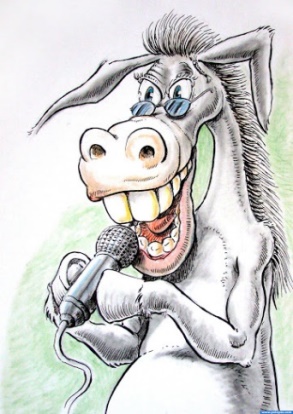 Κυριακή 30 Μαΐου στις 10:00«Εργαστήριο Εικαστικών»Με την εικαστικό Ελένη Σγαρδέλη«Θαλασσινό τοπίο»Το καλοκαίρι πλησιάζει και όλοι έχουμε αρχίσει να ονειρευόμαστε παραλίες και διακοπές! Ας φτιάξουμε το δικό μας θαλασσινό τοπίο για τις μαγικές μας διακοπές.JoinZoomMeetinghttps://us02web.zoom.us/j/87823734644?pwd=QzU1WmdUWTcxdmJBOWJBMkh5Q29qdz09Meeting ID: 878 2373 4644Passcode: 106941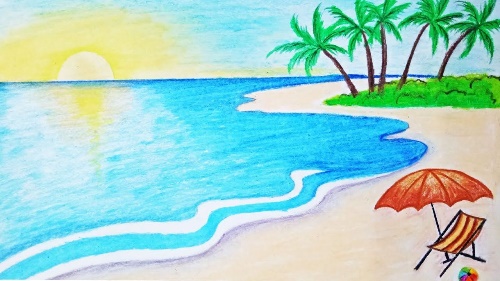 Κυριακή 30 Μαΐου στις 11:30«Παιδική θεατρική παράσταση»Παιδική παράσταση με μουσική κα παιχνίδι«Ο γάιδαρος, θέλει να γίνει σούπερ σταρ!»Ένα παραμύθι από την Ινδία για έναν γάιδαρο, που ήθελε να γίνει τραγουδιστής, μια περιπέτεια γεμάτη τραγούδι και αστέρια! Παίζουν: Μαρία Ιωάννου, Γιάννης ΖαράγκαληςJoinZoomMeetinghttps://us02web.zoom.us/j/86954100555?pwd=TlU3ZnZFU3FlMlgwbEphUHg4bzg3dz09MeetingID: 869 5410 0555Passcode: 547840Κυριακή 30 Μαΐου στις 21:00«Θεατρική παράσταση – Αναλόγιο»«Το παιχνίδι της μοναξιάς» του Ουίλιαμ ΓκίμπσονΌσο η μοναξιά υπάρχει στην ζωή των ανθρώπων θα συνεχίζει να παίζει το παιχνίδι της μαζί τους! Ένα παιχνίδι διαχρονικό με αβέβαιη κάθε φορά κατάληξη! Ο Τζέρι και η Γκίτελ, δυο μοναχικά άτομα σε μια μεγαλούπολη, μπαίνουν σε αυτό το παιχνίδι. Στόχος τους να ανακαλύψουν ο ένας στο βλέμμα του άλλου πως δεν είναι μόνοι! Θα το καταφέρουν; Τι τους φέρνει κοντά; Ο έρωτας ή οι ταυτόσημες ανάγκες τους; Κι αν οι ανάγκες διαφοροποιηθούν; Θα συνεχίσουν να είναι μαζί; Μήπως το παιχνίδι της μοναξιάς είναι ταυτόχρονα και ένα παιχνίδι αυτογνωσίας;Παίζουν οι ηθοποιοί: Ανδροκλής Δεληολάνης, Άννα Τζίμα, ΒλασίαΒερβέρηJoin Zoom Meetinghttps://us02web.zoom.us/j/82249623069?pwd=M2dEMmQxdnYreUhCdWZiNDBmMlI3UT09Meeting ID: 822 4962 3069Passcode: 264260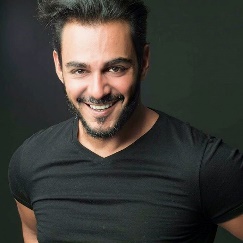 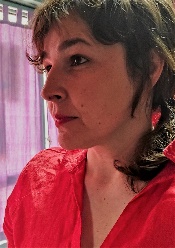 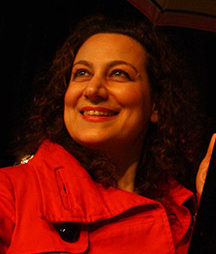 